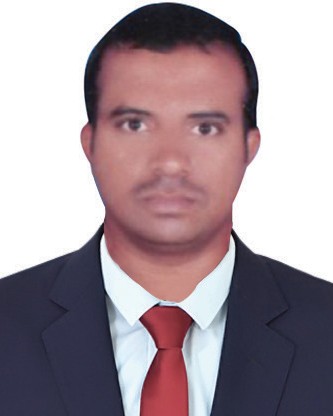 Seeking a position as an Accountant & Administration Staff where extensive experience will be further developed and utilized. To work in an organization as an efficient and highly motivated team associate. Given an opportunity I will prove my knowledge and experience to benefit the Organization. To achieve challenging where my knowledge and problem-solving skills can be utilized to benefit the organization.Worked in India.Designation	 :         Senior AccountantDuration	:	 2012 June to Aug 2019The main duties handling as follows:Maintaining cash book, journal and ledger accounts.Preparing Financial Statements (Profit & Loss Account and Balance sheet)Sound knowledge on Liabilities and Assets.Income & Expenses.Prepared weekly confidential Receipts and Payment reports for Presentation to Management Assist to senior accountant for finalization of accountsPreparation of cheques for day to day transaction.In charge in Bank Transaction (Cheques / Cash) and Bank reconciliation.Cash/Cheque deposits & withdrawals and Other Banking Operations.Make sure all the utility bills are paid on time.Have a good experience in accounting Software’s extensively for accounting tasks. Preparing Daily Time Sheets & Monthly Time Sheets.Prepare Monthly Salary for the Employees.	2.Working in IndiaDesignation     	:     Accounts Assistant &Administration StaffDuration		:     2009 Dec to Nov 2011The main duties handling as follows:Maintaining the petty cash.Handling accounts payables and accounts receivables. Preparing the Journal Voucher, Bank & Cash Payments, Bank & Cash Receipts, Credit Note & Debit Note.Manage cashier remittance notebook with equivalent cash collection and deposit to the bank.Posting the Sales & other Transitions Daily & Weekly.Manage accounts receivables and follow up the outstanding payments.Integrate accounting and administrative functions smoothly.Entry the Bank Transactions in Accounting Software Daily & Weekly for the Bank reconciliation. Maintain bank deposits and check payment records.Prepared weekly confidential sales report for Presentation to Senior Accountant.Execute journal entries and posting in accounting software in a timely and accurate manner. Prepares / issued cheques for the supplier and transmittal of payments for the Forwarder & daily cheques reports.Count the Inventory every year and submit the senior accountant. Check the bank Balance every day & Assist to senior accountant for Bank reconciliation.Maintaining accounts, databases and daily billings in order and up to date.Provide day-to-day Admin and accounting support to the branch manager.Prepare Monthly Salary for the Employees.	Assist senior accountants in the preparation of monthly/yearly closings.Prepare and submit weekly/monthly reports to senior Accountant.Applications		: MS Office (Word, Excel, Power Point).Operating Systems	: Window-XP, Vista, Window 7 and Windows 10.Typing Skills		: 25 WPM.Accounting Packages	: TallyERP9, Zoho Books.Proficiency in computer literacy I hereby declare that the above statements are true, complete & correct to the best of my knowledge & belief.Date:Place:  								[Thirupathi]Name of the ExaminationUniversity/BoardYear of PassingPercentageM.COM (Finance)Osmania University201455%M.B.A(fINANCE & mARKETING)Osmania University200963%B.COM (Computers)kakatiya university200771%intermediateBoard of intermediate200481%sscSecondary School Education200271%